ASSUNTO :. INDICO A REALIZAÇÃO DE LIMPEZA NA ÁREA VERDE E NO PASSEIO PÚBLICO DA RUA JOSÉ FELÍCIO, NO PARQUE DAS LARANJEIRAS.DESPACHO:.   SALA DAS SESSÕES ____/____/_____ PRESIDENTE DA MESA    INDICAÇÃO Nº , DE 2021SENHOR PRESIDENTE,SENHORES VEREADORES,INDICO ao Exmo. Senhor Prefeito Municipal, para que o departamento competente, que seja realizado limpeza na área verde e no passeio público da Rua José Felício, no Parque das Laranjeiras.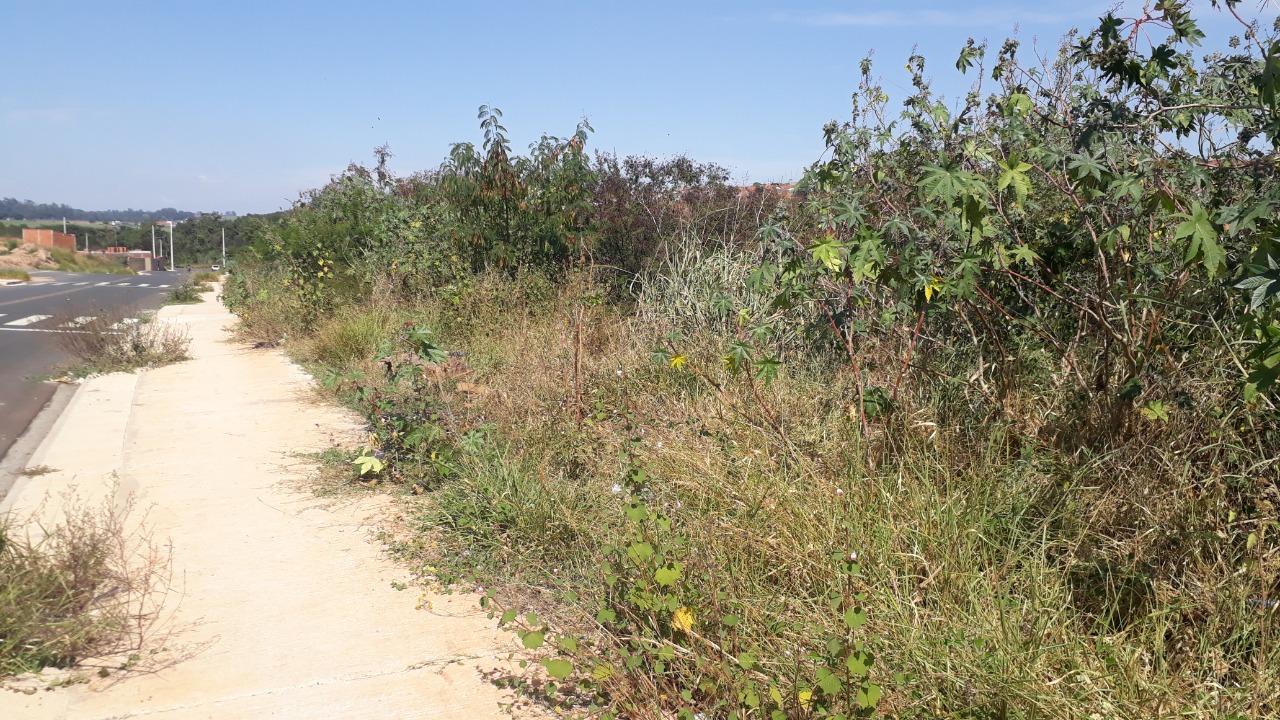 SALA DAS SESSÕES “VEREADOR SANTO RÓTOLLI”, aos 29 de abril de 2021.VEREADOR LUIS ROBERTO TAVARES  